Prénom : __________________________				Mercredi 8 avril 2020Atelier de résolution de problèmesFiche à compléter avec un crayon si tu peux imprimer (version PDF) ou avec l’ordinateur (version Word).Problème 1 Voici les enfants inscrits dans les ateliers du centre de loisirs :Complète.Gabriel fait Milan fait Chloé fait Léo fait Lény fait Laurine fait Complète par OUI ou NON.Alice est dans le même groupe que Flore.  	Kimie est dans le même groupe que Marceau.	Gabriel fait de la musique. Mylana fait du tennis.	Maé fait du foot. 	Problème 2Maëlyne observe les oiseaux dans le parc. Elle a vu 4 merles, 7 pigeons et 10 moineaux. Si tu n’as imprimé, tu peux dessiner sur ton cahier de brouillonMaëlyne a observé                  oiseaux.Ecris une égalité qui correspond à ce problème tennis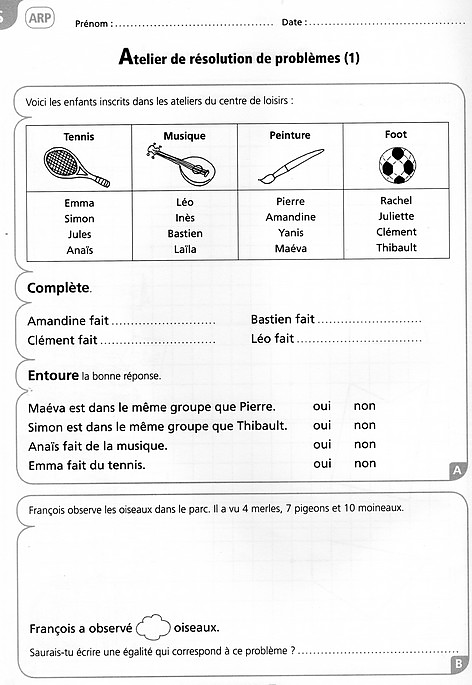 musiquepeinturefootMylanaKimieElliotGabrielLéoLaurineChloéMaëlyneAliceElisaMaéFloreMatthiasLényMilanMarceau